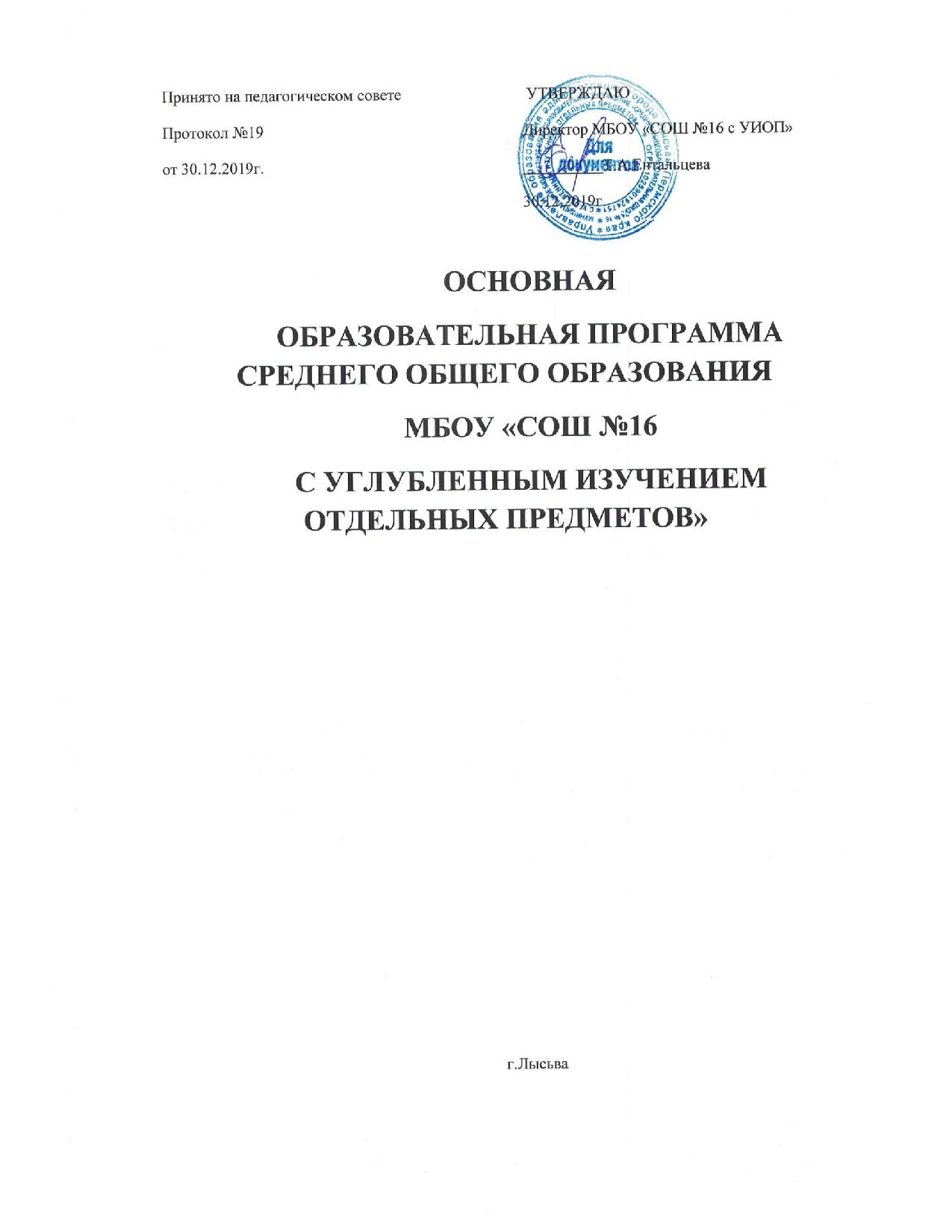 СТРУКТУРА ООП СОО:Пояснительнаязаписка2.Проблемный анализ педагогической ситуацииХарактеристика условийобразованияМатериально-техническаябаза.Кадровоеобеспечение3.Цели,	задачи	и	приоритетные	направления	работы	школы 4.Содержание и организация образовательного процесса вОУ:УчебныйпланУчебно-методическоеобеспечениеОбразовательные программы, реализуемые в школе и учебники, используемые в образовательномпроцессе.Технологии, формы и методы, применяемые в образовательном процессе школы.Определение	результатов	образовательной	деятельности	и	организация образовательногомониторингаОрганизация итоговой и промежуточнойаттестации5. Модель выпускника6.Особенности системы воспитательной работы школыУправление реализациейпрограммы.8.Ожидаемый	результат	реализации	образовательной	программы. 9.Планируемыерезультаты.1.Пояснительная запискаОбразовательнаяпрограммаучреждения	является нормативно-управленческим документоммуниципального	бюджетного	общеобразовательного учреждения«СОШ№16  с	углубленным  изучением  отдельных	предметов»,  характеризует	специфику содержания образования и особенности организации учебно-воспитательногопроцесса.Программа разработана в соответствии с Законом «Об образовании РФ», нормативными документами по образованию, методическими рекомендациями по разработке образовательных программ образовательных учреждений, Уставом МБОУ«СОШ №16 с углубленным изучением отдельных предметов».Настоящая образовательная программа является содержательной и организационной основой образовательной политики учреждения.Образовательная программа школы – локальный акт общеобразовательного учреждения - создана для реализации образовательного заказа государства, содержащегося в соответствующих документах, социального заказа родителей обучающихся и самих обучающихся, с учетом реальной социальной ситуации, материальных и кадровых возможностейучреждения.Образовательная программа школы создана с учетом примерных рекомендаций по формированию образовательной программы общеобразовательногоучреждения.Образовательная программа школы рассчитана на 2018 -2019 учебный год.Нормативно-правовой базой образовательной программы являются:Конституция РоссийскойФедерации;Закон РФ «Обобразовании»;Нормативные документы МО и наукиРФ;Конвенция о правахребенка;Постановление Главного государственного санитарного врача РФ от 29.12.2010№189 «Об утверждении СанПиН 2.4.2.2821-10 «Санитарно-эпидемиологические требования к условиям и организации обучения в общеобразовательных учреждениях»;Приказ Минобразования РФ от 09.03.04 года № 1312 «Об утверждении федерального базисного учебного плана и примерных учебных планов для образовательных учреждений Российской Федерации, реализующих программы общегообразования»;Устав и локальные актышколы;Примерные учебные предметные программы,курсы;Нормативные документы МО Пермскогокрая;2.Проблемный анализ педагогической ситуацииХарактеристика условий образованияМуниципальное бюджетное общеобразовательное учреждение «Средняя общеобразовательная школа № 16 с углубленным изучением отдельных предметов» города Лысьвы Пермского края расположена в Ленинском районе и размещается в типовом здании, построенном в 1953 году по адресу: ул. Ленина, дом №36.Статус школы с углубленным изучением отдельных предметов получен в октябре 2003 года по результатам аттестации. В апреле  2016 года школа успешно прошла государственную аккредитацию, имеет лицензию от 4 декабря 2014 г.МБОУ «СОШ № 16 с углубленным изучением отдельных предметов» выстраивает образовательный процесс в соответствии с законом РФ «Об образовании», Уставом школы, локальными актами. Деятельность педагогического коллектива школы направлена на решение основных задач школы с углубленным изучением отдельных предметов:развитие интереса к познанию и творческих способностейобучающихся;формирования навыков самостоятельной учебной деятельности на основе дифференциацииобучения;овладение обучающимися повышенным уровнем содержания образования по физике,математике;выявление и развитие соответствующих предметных склонностей и способностей учащихся;подготовка учащихся к осознанному выборупрофессии;обеспечение условий для самоопределения и саморазвития учащихся в ходе образовательногопроцесса.К числу «сильных» сторон образовательного учреждения следует отнести достаточно высокую теоретическую и практическую подготовку педагогов, благоприятный нравственно-психологический климат в педагогическом коллективе, высокий уровень общеобразовательной подготовки выпускников школы.В последние годы наблюдаются положительные тенденции в развитии учебного заведения:конкурентоспособность образовательного учреждения остается на высоком уровне (отток учащихся в другие учебные заведения незначительный; количество выпускников, поступивших в высшие учебные заведения на бюджетные места остается высоким: 2010-2011 учебный год- 95%, 2011-2012 учебный год- 100%, 2012-2013 учебный год-96%, 2013-2014 учебныйгод-94%, 2015-2016 учебный год- 98%, 2016-2017 год- 90%, 2017-2018 год – 88%.при выборе образовательного учреждения для обучения детей предпочтение отдается нашей школе, несмотря на демографическийспад;более эффективным стал процесс содействия развитию личности учащихся, формированию познавательного, нравственного, коммуникативного, эстетического и физическогопотенциалов;больших, чем прежде, успехов достигли учащиеся и педагоги школы-участники городских олимпиад, смотров,конкурсов;наблюдается ежегодный рост удовлетворенности учащихся, родителей и педагогов жизнедеятельностью в школе (выявлено на основе наблюдений и анкетирования учащихся, родителей ипедагогов);значительно обогатился теоретический и методический арсенал педагогического коллектива, деятельность которого стала более целенаправленной,системной;К	числу	основных	проблем	и	недостатков	в	учебно-воспитательной	работе и жизнедеятельности школьного сообщества следуетотнести:низкий	уровень	владения	педагогами	современными образовательными технологиями на практическомуровне;отсутствие опыта проведения внеурочных занятий в деятельностномрежиме;недостаточный уровень мотивации для повышения профессионального уровня педагогов.Материально-техническая база школыШкола размещена в типовом здании, построенном в декабре 1953 года. Проектная мощность здания - 522 мест. Общая площадь помещений составляет 4349,5 кв.м. На уровне среднего общего образования обучается 42 учащихся. Для организации учебно- воспитательного процесса имеются 8 учебных кабинетов, кабинет информатики, кабинет физики, кабинет химии и биологии, кабинет географии, 2 спортивных зала (общефизической подготовки и гимнастический), кабинет внекласных занятий, столовая на 126 мест, библиотека, 3 лаборантских (физики, химии, географии), медицинский кабинет. Несмотря на то, что школа работает в две смены, учащиеся 10-11 классов учатся в первую смену.45 % учащихся получают горячее питание на доплату родителей и за счет средств социальной защиты как дети из многодетных и малообеспеченных детей.По всем предметам учебного плана имеются специализированные кабинеты. Площадь учебных кабинетов соответствует потребностям школы и требованиям санитарных норм. В каждом специализированном кабинете выделено место для хранения учебно- методических и наглядных пособий. В 2015 году школа открылась после капитального ремонта. Санитарно-гигиенический режим в школе удовлетворительный. Системы электроснабжения, водоснабжения, канализации функционируют. Освещенность в классах соответствует норме. Во всех учебных кабинетах установлено  местное освещение над класснымидосками.Актовый зал, столовая, медицинский кабинет оснащены необходимымоборудованием. Школа укомплектована средствами пожаротушения, установлена и функционирует система пожарной сигнализации, система видеонаблюдения, налажена система охраны в дневное и ночное время. Территория школы убирается ежедневно обслуживающим персоналом. Завершена  реконструкция спортивного стадиона около школы. Осенью 2018 года запланирован текущий ремонт спортивного зала.Все кабинеты школы оснащены учебной мебелью: ученическими столами и стульями, демонстрационными столами в кабинетах химии и физики, новыми классными досками с магнитным полем, шкафами для хранения учебно-наглядных пособий.Компьютерный класс оснащен: 13 ноутбуков, 2 принтера, мультимедийным проектором, интерактивной доской. Мультимедийным оборудованием укомплектованы кабинет физики, химии, математики, географии, истории, русского языка , библиотека, кабинет внеклассных занятий. Всего в школе 28 компьютеров, 19 ноутбуков, 5 моноблоков, 23 проектора, 34 принтера (МФУ). Создана медиатека по всем учебным предметам, которая насчитывает 220дисков.Общая обеспеченность учебным оборудованием составляет 93%. Хорошо обеспечены в соответствии с «Перечнем минимально необходимого оборудования» предметы: математика-100%, литература-100%, физика-100%, английский язык-95%, биология-80%, история-100%,география-95%.Учащиеся школы обеспечены учебниками на 100%. Необходимые учебные пособия приобретаются ежегодно за счет субвенций. В школьной библиотеке имеется справочнаялитература,   словари,   дополнительная   литература,  периодические  издания	для школьников.У школы есть свой сайт, подключена локальная сеть. Выход в Интернет есть на всех компьютерах школы.Кадровое обеспечениеНа уровне среднего образования работает 13 педагогов. 12 человек имеют высшее образование, 1- средне - специальное.Из них 64,3% имеют категорию, в том числе: высшая категория- 2 чел., 1 категория – 7чел. Средний возраст работников 46,5 лет.Основную часть педагогов составляют опытные учителя с большим стажем работы, обладающие педагогическим мастерством.На качество работы учителей влияет нагрузка. Средняя нагрузка по школе составляет 26 часов. Предметы с максимальной нагрузкой (30 часов и более) - английский язык, математика, физкультура.Администрация школы состоит из 4 человек, средний стаж административной работы составляет более 12 лет.Цели, задачи и приоритетные направления работышколыЦель работы школы: Создание условий, способствующих повышению качества образования и формированию у школьников ценностей здорового образа жизни, социально-значимой деятельности и личностного развития.Задачи:Создание условий для поддержки и развития одаренныхдетей.Содействие профессиональному росту педагогическихработников.Обеспечение безопасности образовательногопроцесса.Приоритеты школьной системы образования:Повышение качестваобразования.Совершенствование профориентационной работы собучающимися.Безопасность образовательногопроцесса.Обеспечение открытости и доступности информации о системеобразования.4.Содержание и организация образовательного процессаПОЯСНИТЕЛЬНАЯ  ЗАПИСКАк учебному плану  среднего общего образования на 2019 – 2020 учебный годмуниципального бюджетного общеобразовательного учреждения«Средняя общеобразовательная школа №16с углубленным изучением отдельных предметов»г.Лысьвы Пермского края.Учебный план составлен на основе  следующих нормативно-правовых документов:Федеральный закон  от 29 декабря 2012 года №273-ФЗ «Об образовании в РФ».Федеральный базисный учебный план (утвержденный Приказом Министерства образования и науки РФ от  09 марта 2004 г. № 1312).Приказ Министерства образования и науки РФ от 03 июня 2011 г. N 1994 "О внесении изменений в федеральный базисный учебный план и примерные учебные планы для образовательных учреждений Российской Федерации, реализующих программы общего образования, утвержденные Приказом Министерства образования Российской Федерации от 9 марта 2004 г. N 1312".Приказ Министерства образования и науки Российской Федерации от 01 февраля 2012 года № 74 «О внесении изменений в федеральный базисный учебный план и примерные учебные планы для образовательных учреждений Российской Федерации, реализующих программы общего образования, утвержденные приказом Министерства образования РФ от 9 марта 2004г. N Постановление главного государственного санитарного врача РФ от 29 декабря 2010 года №189 об утверждении СанПиН 2.4.2.№ 2821-10 «Санитарно-эпидемиологические требования к условиям и организации обучения в общеобразовательных учреждениях».Постановление главного государственного санитарного врача РФ от 24 ноября 2015 года №81 о внесении изменений в СанПиН 2.4.2.№ 2821-10 «Санитарно-эпидемиологические требования к условиям и организации обучения в общеобразовательных учреждениях».Приказ Министерства образования и науки РФ от 30.08.2013г №1015 «Об утверждении Порядка организации и осуществления образовательной деятельности по основным общеобразовательным программам – образовательным программам начального, общего, основного общего и среднего общего образования» (с изменениями и дополнениями).Письмо Министерства образования и науки РФ от 08 октября 2010 года № ИК-1494/19 «О введении третьего часа физической культуры».11. Приказ Министерства образования и науки РФ от 8 мая 2019 года № 233 «О внесении изменений  в федеральный перечень учебников, рекомендуемых к использованию при реализации имеющих государственную аккредитацию образовательных программ начального общего, основного общего, среднего общего образования, утвержденный приказом Министерства образования и науки РФ от 28 декабря 2018 года № 345  ».12. Приказ Минобрнауки России от 7 июня 2017г №506 «О внесении изменений в федеральный компонент государственных образовательных стандартов начального общего, основного общего и среднего(полного) общего  образования, утвержденного приказом Министерства образования Российской федерации от 5 марта 2014г №1089»; дополнение к письму Министерства образования и науки Пермского края от 22 июня 2017г№СЭД-6-01-35-1048 «Об организации изучения учебного предмета «Астрономия».13. Устав МБОУ «СОШ № 16 с УИОП» и локальные нормативные акты МБОУ «СОШ № 16 с УИОП».Учебный план образовательного учреждения определяет:- перечень учебных предметов, входящих в состав федерального компонента, и предметов, формируемых участниками образовательного процесса;                      - количество учебных часов, отводимых на изучение учебных предметов;            - общий объем нагрузки по классам в соответствии с санитарными нормами.Общая направленность учебного плана:-поддержка вариативности системы образования;                                                    - обеспечение равного доступа к полноценному образованию всем участникам образовательного процесса в    соответствии с их индивидуальными способностями и потребностями;                                                                                - обеспечение углубленного изучения предметов по программам основного общего и среднего общего  образования с учетом интересов и запросов обучающихся и их родителей и в соответствии с заявленным профилем;                                                                                      Особенности учебного плана  среднего общего образования Учебный план на уровне среднего общего образования направлен на создание условий для выбора обучения  учащихся с учетом их потребностей, познавательных интересов, способностей, обеспечение углубленного изучения отдельных предметов; на формирование прочных знаний, умений и навыков.  На третьем уровне продолжают развиваться способности личности, формируется научное мировоззрение и нравственно-духовная культура, система навыков самообразования, функциональная грамотность, целостность и гуманитарная выраженность менталитета личности. Учитывая несформированность профессиональных запросов десятиклассников, с целью снижения риска ошибочного выбора профессии, изменения в ходе обучения профессиональных притязаний обучающихся при составлении учебного плана неизменным остается федеральный компонент базисного учебного плана. Вариативная часть базисного учебного плана строится с учетом социального заказа семьи и обучающихся.  Решению этих задач способствует углубленное изучение математики, физики. На третьем уровне  открыт один 10-й  класс. Класс делится на группы: одна группа углубленно изучает  физику и математику, другая группа – математику  и по выбору учащихся факультативы и элективы по обществознанию и праву; В инвариантной части номенклатура базовых учебных предметов федерального компонента  и количество часов на них сохранена. - Для реализации углубленного изучения математики и физики увеличено  количество часов в классе на алгебру 1 час, геометрию 2 часа, на физику 3 часа.  - По запросу родителей (законных представителей) и обучающихся в 11 классе есть возможность выбора на бесплатной основе за счет бюджетного финансирования элективов  по изучению основ правоведения «Правовая грамотность школьников» 1 час, «Введение в социологию» 1 час, по обществознанию «Трудные вопросы обществознания» 1 час, введены факультативы и элективы  по русскому языку «Подготовка к сочинению-рассуждению» 1 час, по физике «Решение прикладных задач физике и астрономии» 1 час,  по истории «Трудные вопросы  истории» в 10 классе 1 час, по математике  «Решение сложных неравенств», «Стереометрические задачи на ЕГЭ», по 0,5 часа.Класс делится на 2 группы при изучении английского языка, информатики и информационных технологий, физкультуры, при изучении предметов углубленного цикла, исходя из условий школы и при наличии финансовых средств. Учебный год начинается 1 сентября. Продолжительность учебного года для 10-х - 34 учебные недели. Обучение осуществляется по четвертям. Продолжительность урока составляет  – 45 минут. Промежуточная аттестация обучающихся по программам основного общего и среднего общего образования проводится  в соответствии с действующим в школе Положением  о формах, периодичности и порядке текущего контроля и промежуточной аттестации обучающихся по программам основного общего и среднего общего образования с 13.05.2019 г. по 25.05.2019 г.	В 2019-20 учебном году определены следующие формы годовой промежуточной аттестации:3 уровень образованияПо другим предметам учебного плана, предусматривающим количественную отметку, итоговый уровень сформированности предметных результатов определяется на основе итоговых отметок за год.календарный учебный график на 2019 – 2020 учебный год:Образовательные программы, реализуемые в школе и учебники, используемые в образовательном процессеСреднее общее образованиеТТТехнологии, формы и методы, применяемые в образовательном процессе школыВыбор форм, технологий и методов преподавания зависит от специфики школы. Формы обучения в школе:Коллективная (обучается целый класс). Является основной вшколе.Групповая (обучается группа 10-15 человек). Является основной в классах с углубленным изучением по профильнымпредметам.Индивидуальная (обучается 1человек).Ее применение является высокозатратным и осуществляется только в случае необходимости по медицинским показаниям, является временной формой.Способы обучения на уроке:Коллективный,Групповой,Парный,Индивидуализированный Методыобучения:Учителями применяются все методы обучения, известные в дидактике. Наиболеераспространенными являются: проблемный, проектный, исследовательский,эвристический, деятельностный.Педагогические технологии, реализуемые в школе:Современный образовательный процесс в соответствии с ФГОС требует внедрения новых педагогических технологий, направленных на формирование УУД: проектно- исследовательская деятельность, активные методы обучения и системно-деятельностный подход на уроке, обучение в сотрудничестве. Необходимо углубление опыта педагогов в данных направлениях.Определение результатов образовательной деятельности иорганизация образовательного мониторингаСистема определения результатов образовательной деятельности строится по уровням:Ученик-класс-школа;Обучение-воспитание-развитие;Тема-раздел-предмет;Четверть-полугодие-год.Для анализа результатов на разных уровнях используются разные методики: опрос, наблюдение, разные виды контроля, тестирование, отчетность, самоанализ, самооценивание, педагогическая квалиметрия.Система образовательного мониторинга включает в себя следующие компоненты:Обученность учащихся по отдельнымпредметам;Сформированность общеучебных умений инавыков;Воспитанностьобучающихся;Уровень развития креативной, интеллектуальной, эмоционально- волевой, ценностно-мотивационной сфер личностиобучающихся;Состояние здоровья учеников и здоровьесберегающий потенциал образовательного учреждения;Наличие подготовленных и мотивированных педагогических кадров, ихпрофессинализм;Удовлетворенность родителей качеством образовательногопроцесса.В своей совокупности формируемая система показателей полноты и качества реализации образовательной программы для использования в рамках мониторинга отвечает требованиям полноты, всесторонности, системности, взаимодополняемости, объективности оценки. Мониторинг ориентирован на каждую ступень школьного обучения, предусматривает различные источники и способы получения информации (промежуточная и итоговая аттестация обучающихся, анкетные опросы участников образовательного процесса, экспертное оценивание, внутришкольная отчетность, наблюдение).Мониторинг осуществляется также по уровням организации образовательного процесса:Обучающийся – класс - школа вцеломучебная тема - учебнаяпрограммаВ систему мониторинга включено оптимальное сочетание внешнего оценивания и самооценивания, а также включены оценочные процедуры, проводимые по планам вышестоящих органов управления образованием.Организация итоговой и промежуточной аттестацииОсвоение общеобразовательной программы среднего общего образования завершается обязательной государственной итоговой аттестацией обучающихся.Государственная итоговая аттестация обучающихся, освоивших образовательные программы среднего общего образования, проводится в форме Единого государственного экзамена.Учреждение организует проведение государственной итоговой аттестации выпускников в пределах своей компетенции в соответствии с Положением о государственной итоговой аттестации выпускников общеобразовательных учреждений, утверждаемым Министерством образования и науки Российской Федерации.Освоение основной общеобразовательной программы среднего общего образования завершается обязательной государственной итоговой аттестацией выпускников, осуществляемой в порядке, установленном законодательством в сфере образования и другими нормативными документами.Формы, периодичность и порядок текущего контроля успеваемости и промежуточной аттестации регламентируются соответствующим Положением.Освоение образовательной программы за текущий учебный год по учебным предметам сопровождается промежуточной аттестацией обучающихся, проводимой в формах, определенных учебным планом, и в соответствии с Положением о системе оценок, формах и порядке проведения промежуточной аттестации и переводе обучающихся. 5.Модель выпускникаВыпускник, получивший среднее общее образование – это человек, который:Освоил все образовательные программы по предметам школьногоучебногоплана;Изучил на повышенном уровне сложности учебные программы по отдельным предметам (в классах с углубленным изучением отдельныхпредметов);Освоил содержание выбранного профиля обучения на уровне, достаточном для успешного обучения в учреждениях начального, среднего и высшего профессиональногообразования;Овладел основами компьютерной грамотности, программирования, получил начальные навыки технического обслуживания вычислительнойтехники;Знает свои гражданские права и умеет их реализовывать, уважает свое и чужое достоинство, собственный труд и труд другихлюдей;Готов к формам и методам обучения, применяемым в учреждениях высшего профессиональногообразования;Умеет осмысленно и ответственно осуществлять выбор собственных действий, контролировать и анализировать их, обладает чувством социальной ответственности;Способен к жизненному самоопределению и самореализации, может быстро адаптироваться к различного родаизменениям;Ведет здоровый образжизни.6.Особенности системы воспитательной работы школыНа уровне среднего общего образования приоритетным видом воспитательной деятельности является познавательно - профессиональная. Ей принадлежит роль системообразующего фактора в построении системы воспитания старшеклассников. Не случайно интеллектуальные игры и конкурсы, конференции, предметные олимпиады относятся к разряду основных форм организации процесса воспитания учащихся 10-11 классов.Значительно расширяется пространство для проявления творческой активности учащихся 10-11 классов в жизнедеятельности школы. Свою креативность и индивидуальность они могут проявлять в жизни не только класса, но и всего школьного сообщества. По сравнению с другими возрастными группами школьников старшеклассники имеют наибольшее представительство в органах школьного самоуправления - Совете старшеклассников и Управляющем совете школы.Организация и проведение воспитательных мероприятий осуществляются, исходя из интересов, интеллектуальных и физических возможностей учащихся, что обеспечивает реализацию личностно-ориентированного подхода при одновременном обеспечении массовости мероприятий.Все аспекты воспитательной работы позволяют учащимся ярко и неординарно проявлять свои интеллектуальные, спортивные и творческие способности.Воспитательная работа школы основывается на принципах сохранения и укрепления здоровья учащихся.План воспитательной работы школы и внеклассная работа классных руководителей ориентированы на следующие направления:воспитание гражданственности, патриотизма, уважения к правам, свободам и обязанностямчеловека;воспитание нравственных чувств и этическогосознания;воспитание трудолюбия, творческого отношения к учению, труду,жизни;формирование ценностного отношения к здоровью и здоровому образужизни;воспитание ценностного отношения к природе, окружающейсреде;воспитание ценностного отношения к прекрасному, формирование представлений об эстетических идеалах иценностях;Выявление и поддержка одаренныхдетей;Профилактика правонарушений и преступлений срединесовершеннолетних.Такая структура воспитательной работы позволяет охватить всех учащихся школы, исходя из их склонностей и интересов, способствует всестороннему развитию личности каждого ребенка.Самыми яркими мероприятиями по решению основных воспитательных задач в 2017- 2018 учебном году являются:Работа с одаренными детьми в области интеллекта, культуры испорта:деятельность интеллектуального клубаработа школьных секций по баскетболу (команда девочек и команда мальчиков), легкой атлетике, волейболу.Развитие органов ученическогосамоуправления:Характер работы заключается в подготовке и проведении различных КТД и общешкольных   мероприятий, а    также	участие   в   городских   слетах,  форумах, организованных ШГЛ, в внедрении проекта по обновлению структуры школьного самоуправления«юлА».Продолжение работы по развитию гражданского образования через систему массовых детскихмероприятий:Проведение парламентскихуроков-уроки памяти и мероприятия, посвященные жертвам политических репрессий, уроков мужества.-участие в конкурсе молодежных объединений.- Проведение тестирования на немедицинское употребление наркотиков среди старшеклассников и другое.Управление реализациейпрограммы.В учреждении постоянно совершенствуется деятельность управления. В реализации программы участвуют администрация, социальный педагог, психолог, учителя, библиотекарь, функциональные обязанности которых определены должностными обязанностями. Управляющий совет школы, педагогический совет и ученическое самоуправление школы также являются участниками реализации образовательной программы. Деятельность методического совета, методических объединений, традиционные внутришкольные семинары составляют основу методического обеспечения программы. Школа несет ответственность перед родителями обучающихся и учредителем за выполнение своей образовательной программы.Ожидаемый результат реализацииобразовательной программыЗадача педагогов школы – подготовить выпускника, обладающего следующими качествами:готовность к жизни в современном мире, ориентация в его проблемах, ценностях, нравственных нормах, понимание особенностей жизни в крупном городе, ориентация в возможностях этой жизни для развития своих духовных запросов, ориентация в научном понимании мира, умение ставить реалистические жизненные цели и быть способным ихдостигать;наличие	продуманной	и	практически	реализуемой	жизненной	стратегии	по сохранению и развитию своего физического, психического и нравственногоздоровья;способность к творческому созиданию своей личной жизни, ееосмысленнойорганизации на основе национальных и общечеловеческих ценностей, любви к своей Родине и уважения традиций иных национальных культур;коммуникативная культура, владение навыками делового общения, выстраивание межличностных отношений, способствующих самореализации, достижению успеха в общественной и личнойжизни;высокая познавательная мотивация, готовность выпускника к достижению высокого уровня образованности на основе осознанного выбора программ общего и профессиональногообразования;совмещение рационалистического и эмоционально-ценностного подходов к жизни, умение здраво и логично мыслить, принимать обдуманныерешения;способность к выбору профессии, ориентации в политической жизни общества, выбору социально ценных форм досуговой деятельности, к самостоятельному решению семейно-бытовых проблем, защите своих прав и осознанию своей ответственности;адекватная самооценка (внутренняя гармония исамоконтроль);стремление к продуктивной жизни (максимальной реализации своего индивидуально- личностногопотенциала).Планируемыерезультаты:реализация учебного плана на98-100%.реализация программ среднего общего образования-100%;соответствие используемых учебных программ перечню рекомендованных и допущенных программ Министерства образованияРФ;средний балл по результатам ЕГЭ по русскому языку - выше среднего погороду;средний балл по результатам ЕГЭ по математике – выше среднего погороду;участие детей в спортивно-массовых мероприятиях —95%;продолжение образования выпускников в ВУЗах, СУЗах —100%;количество призёров предметных олимпиад - вышепрошлогоднего.классыпредметыформы10 классыРусский языкТест10 классыИностранный языкКомплексная контрольная работа10 классыМатематика (алгебра, геометрия)ТестИстория, обществознаниеТестФизикаТестЛитератураСочинениеОстальные предметы учебного планаИтоговые отметки за годчетвертьпродолжительностьВремя каникул1.02.09.19.-27.10.19.(8 недель)28.10.19- 04.11.19 (8 дней)2.05.11.19.-30.12.19 (8 недель )31.12.19.-12.01.20 (13 дней)3.13.01.20- 22.03.20. (10 недель)23.03.20.- 31.03.20(9 дней) с 10.02.20-16.02.20(для 1х классов)4.01.04.2020.-31.05.20 (8 недель)01.04.2020.- 23.05.2020. (для 9х и 11х классов)01.06.20. - 31.08.20(кроме 9-х и 11-х классов)Для 9-х кл после сдачи ГИА по 31.08.2020гПромежуточная аттестация  1-4 кл. 11.05.20.-20.05.20 г.Промежуточная аттестация 5-8,10 кл.11.05.20.-23.05.20 г.                                                                                  Утверждаю                                                                                          Директор школыТ.А.ЕнтальцеваУчебный план 10 класса(БУП-2004)Учебный план 10 класса(БУП-2004)Учебный план 10 класса(БУП-2004)Учебный план 10 класса(БУП-2004)Количество учебных недель: 34 нед, продолжительность урока – 45 минут, 6-дневная рабочая неделяКоличество учебных недель: 34 нед, продолжительность урока – 45 минут, 6-дневная рабочая неделяКоличество учебных недель: 34 нед, продолжительность урока – 45 минут, 6-дневная рабочая неделяКоличество учебных недель: 34 нед, продолжительность урока – 45 минут, 6-дневная рабочая неделяКоличество учебных недель: 34 нед, продолжительность урока – 45 минут, 6-дневная рабочая неделяКоличество часов в неделюКоличество часов в неделюКоличество часов в неделюКлассы10Формы промежуточной аттестацииИнвариантная частьУчебные предметыф-мсоц-эконИнвариантная частьРусский язык11тестИнвариантная частьЛитература33сочинениеИнвариантная частьИностранный язык (Английский язык)33тестИнвариантная частьМатематика(алгебра и начала анализа)33тестИнвариантная частьМатематика (Геометрия)11тестИнвариантная частьИнформатика11итоговая отметка за годИнвариантная частьИстория22тестИнвариантная частьОбществознание(включая экономику и право)22тестИнвариантная частьГеография11итоговая отметка за годИнвариантная частьБиология11итоговая отметка за годИнвариантная частьФизика22тестИнвариантная частьТехнология (информационные технологии)11итоговая отметка за годИнвариантная частьОБЖ11итоговая отметка за годИнвариантная частьФизическая культура33итоговая отметка за годИнвариантная частьХимия11итоговая отметка за годВсего2626Компонент образовательного учрежденияВариативная частьАлгебра11Вариативная частьГеометрия22Вариативная частьФизика3Вариативная частьФакультатив по русскому языку" Подготовка учащихся к сочинению-рассуждению"11Вариативная частьЭлектив "Проценты в финансовой математике"0,50,5Вариативная частьЭлектив "Планиметрические задачи на ЕГЭ"0,50,5Вариативная частьФакультатив "Решение прикладных задач по информатике"11Вариативная частьЭлектив "Трудные вопросы обществознания"1Вариативная частьФакультатив "Решение прикладных задач физики и астрономии"1Вариативная частьЭлектив "Правовая грамотность школьников"1Вариативная частьЭлектив "Знаменательные события Российской истории"1Вариативная частьЭлектив "Введение в социологию"1Вариативная частьИндивидуальные консультации11Вариативная частьВсего1111Вариативная частьМаксимально допустимая недельная нагрузка3737                                                                                  Утверждаю                                                                                          Директор школыТ.А.ЕнтальцеваПерспективный учебный план 11 класса(БУП-2004)Перспективный учебный план 11 класса(БУП-2004)Перспективный учебный план 11 класса(БУП-2004)Перспективный учебный план 11 класса(БУП-2004)Количество учебных недель: 34 нед, продолжительность урока – 45 минут, 6-дневная рабочая неделяКоличество учебных недель: 34 нед, продолжительность урока – 45 минут, 6-дневная рабочая неделяКоличество учебных недель: 34 нед, продолжительность урока – 45 минут, 6-дневная рабочая неделяКоличество учебных недель: 34 нед, продолжительность урока – 45 минут, 6-дневная рабочая неделяКоличество учебных недель: 34 нед, продолжительность урока – 45 минут, 6-дневная рабочая неделяКоличество часов в неделюКоличество часов в неделюКоличество часов в неделюКлассы11Инвариантная частьУчебные предметыф-мсоц-эконИнвариантная частьРусский язык11итоговая отметка за годИнвариантная частьЛитература33итоговая отметка за годИнвариантная частьИностранный язык (Английский язык)33итоговая отметка за годИнвариантная частьМатематика(алгебра и начала анализа)33итоговая отметка за годИнвариантная частьМатематика (Геометрия)11итоговая отметка за годИнвариантная частьИнформатика11итоговая отметка за годИнвариантная частьИстория22итоговая отметка за годИнвариантная частьОбществознание(включая экономику и право)22итоговая отметка за годИнвариантная частьГеография11итоговая отметка за годИнвариантная частьБиология11итоговая отметка за годИнвариантная частьФизика22итоговая отметка за годИнвариантная частьТехнология (информационные технологии)11итоговая отметка за годИнвариантная частьОБЖ11итоговая отметка за годИнвариантная частьФизическая культура33итоговая отметка за годИнвариантная частьАстрономия11итоговая отметка за годИнвариантная частьХимия11итоговая отметка за годВсего2727Компонент образовательного учрежденияВариативная частьАлгебра11Вариативная частьГеометрия22Вариативная частьФизика3Вариативная частьФакультатив по русскому языку" Подготовка учащихся к сочинению-рассуждению"11Вариативная частьЭлектив "Неравенства и уравнения в задачах"0,50,5Вариативная частьЭлектив "Стереометрические задачи на ЕГЭ"0,50,5Вариативная частьФакультатив "Решение прикладных задач по информатике"11Вариативная частьЭлектив "Трудные вопросы обществознания"1Вариативная частьФакультатив "Решение прикладных задач физики и астрономии"1Вариативная частьЭлектив "Правовая грамотность школьников"1Вариативная частьЭлектив "Основы экономических знаний"1Вариативная частьЭлектив "Введение в политологию"1Вариативная частьИндивидуальные консультацииВариативная частьВсего1010Вариативная частьМаксимально допустимая недельная нагрузка3737  Автор, название        учебниковИздательствоПрограмма№ п/пПредметКласс с указанием статуса (углубленный, профильный) Количество учащихся к классеРусский язык100Греков В.Ф., Крючков С.Е., Чешко Л.А. Русский язык (базовый и профильный уровень)Просве щениеВ.Ф. ГрековПрограмма для общеобразоват ельныхУчреждений 10-11 классЛитерату ра100Сухих И.Н.Литература (базовый уровень)АкадемияСухих И.Н Программа для общеобр.Учреждений 10-11 классИностран ный язык (Английс кий)100Кузовлев В.П., Лапа Н.М. Английский язык (базовый уровень)ПросвещениеПрограмма курса английского языка дляучащихся 2-11 классов ОУ России. Автор В.П. КузовлевАлгебра100Виленкин Н.Я., Ивашев - Мусатов О.С., Шварцбурд С.И. и др.Алгебра и начала математического анализа (профильныйуровень)Мнемо зинаГ.М.Кузнецова, Н.Г. Миндюк. Программыдля ОУ, лицеев, гимназий.Математика 5-11 классы. ДрофаАлгебра100Колмогоров А.Н., Абрамов А.М., Дудницын Ю.П. и др. Алгебра и начала математическогоанализа. 10-11 клПросве щениеКолмогоров А.Н.Программа для общеобразоват ельныхучрежденийАлгебра100Мерзляк А.Г., Номировский Д.А. Математика: алгебра и начала математического анализа, геометрия (углубленный уровень)Вентана-ГрафВ.М. Поляков, А.Г. Мерзляк Программа для общеобразовательныхучрежденийИстория100Волобуев О.В. и др. История Россия и мир(базовый уровень)ДрофаВолобуев О.В. Программа для общеобразоват ельныхучрежденийИстория России100Сахаров А.Н., Буганов В.И. История России с древнейших времен до конца XVII века(профильный уровень)Просве щениеСахаров А.Н. Программа для общеобразоват ельныхучрежденийИстория России100Буганов В.И., Зырянов П.Н., Сахаров А.Н.История России КонецXVII-XIX векаПросве щениеСахаров А.Н. Программа для общеобразоват ельныхучрежденийОбщество знание100Кравченко А.И. Обществознание 10 кл.Русско е словоКравченко А.И. Программа для общеобразоват ельныхучрежденийГеографи я100Максаковский В.П. География (базовый уровень)Просве щениеВ.П.Максаковс кий.Программа для общеобразоват ельных школ, гимназий,лицеев.Биология100Захаров В.Б. Мамонтов С.Г., Сонин Н.И.Захарова Е.Т. Биолгия            (профильный уровень) 10 кл.ДрофаС.Г. МамонтовПрограммы для общеобразоват ельныхучреждений. Биология, 6-11 кл.Биология100Пономарев И.Н., Корнилова О.А.  Биология (базовый уровень)Вентана-ГрафИ.Н. ПономаревПрограмма для общеобразовательных учрежденийБиология 5-11 класс Физика100Мякишев Г.Я., Буховцев Б.Б., Сотский Н.Н. Физика (базовый и профильный уровень) 10 кл.ПросвещениеПрограмма для общеобразоват ельныхучреждений. Физика, 10-11 кл.Саенко П.Г., Данюшенков В.С.,Коршунова О.В.Физика      10-1131Рымкевич А.П. Физика. Задачник.10-11 кл.ДрофаПособие для общеобразоват ельныхучреждений. Физика.Задачник. 10-11 клХимия100Габриэлян О.С. Химия (базовый уровень)ДрофаО.С. ГабриэлянПрограмма для общеобразоват ельныхучреждений. Химия, 8-9, 10-11 кл.ОБЖ(основыбезопасно сти жизн)100Смирнов А.Т., Хренников Б.О.Основыбезопасностижизнедеятельност и (базовый уровень)ПросвещениеА.Т. СмирновПрограмма для общеобразоват ельныхучреждений.Основыбезопасности жизнедеятельн ости.Информа тика и ИКТ100Залогова Л.А. и др. Под ред.Семакина И.Г., Сенера Е.К. Информатика и ИКТ Задачник- ПрактикумБИНОМИ.Г.Семакин«Программа дляобщеобразоват ельныхучреждений».Геометри я100Л.С.Атанасян, В.Ф.Бутузов, С.Б.Кадрмцев,Л.С.Киселёва«Геометрия 10-11»Просве щениеСост. Л.С. Атанасян«Программа дляобщеобразоват ельных школ, гимназий, лицеев. 7-11 классы»Русский язык      1131Власенков А.И., Рыбченкова Л.М. Русский язык.Просве щениеВласенков А.И.,Рыбченкова Л.М.Программа для общеобразоват ельныхучрежденийРусский язык1131Греков В.Ф., Крючков С.Е., Чешко Л.А. Русский язык (базовый ипрофильныйПросве щениеВласенков А.И.,Рыбченкова Л.М.Программа для общеобразовательных учрежденийЛитерату ра   1131Сухих И.Н.Литература (базовый уровень)Акаде мияСухих И.Н Программа для общеобр.Учреждений 10-11 классАлгебра    1131Виленкин Н.Я., Ивашев - Мусатов О.С., Шварцбурд С.И. и др.Алгебра и начала математического анализа (профильный уровень)МнемозинаГ.М.Кузнецова, Н.Г. Миндюк. Программыдля ОУ, лицеев, гимназий.Математика 5-11 классы. ДрофаАлгебра    1131Колмогоров А.Н., Абрамов А.М., Дудницын Ю.П. и др. Алгебра и начала математическогоанализа. 10-11 клПросвещениеКолмогоров А.Н.Программа для общеобразоват ельныхучрежденийГеометри я     1131Л.С.Атанасян, В.Ф.Бутузов , С.Б.Кадрмцев, Л.С.Киселёва«Геометрия 10-11»Просве щениеСост. Л.С. Атанасян«Программа дляобщеобразоват ельных школ, гимназий, лицеев. 5-11 классы»Информа тика и ИКТ    1131Залогова Л.А. и др. Под ред.Семакина И.Г., Сенера Е.К. Информатика и ИКТ Задачник- ПрактикумБИНОМИ.Г.Семакин«Программа дляобщеобразоват ельныхучреждений».Иностран ный язык (Английский)    1131Биболетова М.З., БабушисЕ.Е.Снежко Н.Д. Английский язык(базовый уровень)ТитулПрограмма курса английского языка дляучащихся 2-11 классов ОУ России. Автор М.З.БиболетоваГеографи я1131Максаковский В.П. География (базовый уровень)Просве щениеВ.П.Максаковс кий.Программа для общеобразоват ельных школ, гимназий,лицеев.Физика1131Мякишев Г.Я., Буховцев Б.Б., Сотский Н.Н. Физика (базовый и профильный уровень) 11 кл.Просве щениеПрограмма для общеобразоват ельныхучреждений. Физика, 10-11 кл.           Саенко П.Г., Данюшенков В.С.,Коршунова О.В.Общество знание   1131Кравченко А.И. Обществознание 11 кл.Русское словоКравченко А.И. Программа для общеобразоват ельныхучрежденийИстория  1131О. В. Волобуев История «Россия и мир» 11 классДрофаСост. О.В. Волобуев«Программа дляобщеобразоват ельных школ, гимназий, лицеев. 5-11 классы»Биология1131Пономарев И.Н., Корнилова О.А.  Биология (базовый уровень)Вентана-ГрафИ.Н. ПономаревПрограмма для общеобразовательных учрежденийБиология 5-11 класс Химия    1131Габриэлян О.С. Химия (базовыйуровень)ДрофаО.С. ГабриэлянПрограмма для общеобразоват ельных учреж. Химия, 8-9, 10-11 кл.ОБЖ(основыбезопасно сти жизн)1131Смирнов А.Т., Хренников Б.О.Основыбезопасностижизнедеятельност и (базовый уровень)Просве щениеА.Т. СмирновПрограмма для общеобразоват ельныхучреждений.Основыбезопасности жизнедеятельн ости.Группа пед.технологийПед.технология3ступеньТрадиционныетехнологииОбъяснительно-иллюстративная+Технологии на основе активизации и интенсификациидеятельности учащихсяПроблемное обучение+Технологии на основе активизации и интенсификациидеятельности учащихсяТРКМЧП+Технологии на основе активизации и интенсификациидеятельности учащихсяСмысловое чтение+Технологии на основе эффективности управления и организации учебного процессаТехнология уровневойдифференциации+Технологии на основе эффективности управления и организации учебного процессаГрупповые технологии+Технологии на основе эффективности управления и организации учебного процессаИКТ+Технологии на основе эффективности управления и организации учебного процессаПроектная технология+Технологии на основе эффективности управления и организации учебного процессаИгровые технологии+Технологии на основе эффективности управления и организации учебного процесса«Учебное портфолио»